 АДМИНИСТРАЦИЯ 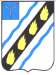 СОВЕТСКОГО МУНИЦИПАЛЬНОГО РАЙОНА  САРАТОВСКОЙ ОБЛАСТИ ПО С Т А Н О В Л Е Н И Е	 от 31.12.2015  № 1024 р.п. Степное  внесении изменений в	 постановление администрации Советского муниципального района от 24.02.2015 № 187   соответствии  с  Федеральным  законом  от  06.10.2003  №131-ФЗ  «Об общих  принципах  организации  местного  самоуправления  в  Российской Федерации», 	Федеральным законом от 10.12.1995 № 196 - ФЗ «О безопасности дорожного движения» и руководствуясь Уставом Советского муниципального района, администрация Советского муниципального района ПОСТАНОВЛЯЕТ:   Внести  в  приложение  к  постановлению  администрации  Советского муниципального района от 24.02.2015 № 187 «Об утверждении муниципальной программы  «Повышение  безопасности  дорожного  движения  в  Советском муниципальном районе на 2015-2018 годы» (с изменениями от 08.07.2015 года  525, от 24.09.2015 № 699) следующие изменения:1.1.  Раздел  паспорта 	«Объемы  и  источники  финансирования»	 Программы	 изложить в новой редакции:   общий  объем  финансового  обеспечения Объемы и источникифинансирования Программы составит 5995,212 тыс. рублей за счет средств  местного  бюджета  (прогнозно),  в  том числе: 2015 год – 8,812 тыс. рублей; 2016 год – 1879,0 тыс. рублей; 2017 год – 2057,4 тыс. рублей; 2018 год – 2050,0  тыс. рублей. »1.2.  Второй  абзац  пункта 	3  «Ресурсное  обеспечение  программы»	 Программы изложить в новой редакции: «Общая  потребность  в  затратах  на  реализацию  Программы  составит 5995,212  рублей». 1.3. Приложение к Программе изложить в новой редакции (прилагается).   Настоящее  постановление  вступает  в  силу  со  дня  официального опубликования  в установленном порядке. Глава администрации  Советского муниципального района                                         С.В. Пименов Котурай Н.В. 5-00-37  Приложение   постановлению администрации Советского муниципального района от_________ №___ «Приложение  муниципальной программе Советского муниципального района «Повышение безопасности дорожного движения в Советском  муниципальном районе на 2015 год » Перечень мероприятий и финансирование обеспечения муниципальной программы Советского муниципального района «Повышение безопасности дорожного движения в Советском муниципальном районе на 2015-2018 годы» 	Наименование мероприятий Срок 	Объем 	в том числе за счет средств 	Ответственные за 	Ожидаемые п/п 1 2   Проведение проверки сметной документации:   на  ремонт  участка  автодороги  Советское- Крутояровка  -  Осиновка  (Энгельсский  район)  в пределах района исполнения, годы 3 2015 финансирования, руб. 4 8,812 федерального бюджета (прогнозно) 5 0,00 областного бюджета (прогнозно) 6 0,00 местного бюджета (прогнозно) 7 8,812 исполнение 8 результаты 9 Итого по 2015 году: 	8,812 	0,00 	0,00 	8,812 2 Ремонт участка автодороги Советское- Крутояровка - Осиновка (Энгельсский район) в пределах района 2016 1809,0 0,0 0,0 1809,0 отдел 3 2016 Крутояровка - Осиновка Разработка проектно-сметной документации на 	промышленности, 	получение проектно-4 строительство автомобильной дороги «Новокривовка- Новолиповка» Итого по 2017 году: 2017 2057,4 2057,4 0,0 0,0 0,0 0,0 2057,4 2057,4 теплоэнергетического комплекса, капитального строительства и архитектуры сметной документации на строительство автомобильной дороги «Новокривовка- Новолиповка» 5 Строительство автомобильной дороги «Новокривовка-Новолиповка» 2018 2000,0 0,0 0,0 2000,0 отдел теплоэнергетического промышленности, начало строительства автомобильной дороги Осуществление строительного контроля за комплекса, капитального «Новокривовка-строительством автомобильной дороги Новолиповка» 6 2018 строительства и «Новокривовка-Новолиповка» 50,0 0,0 0,0 50,0 архитектуры Итого по 2018 году: 	2050,0 	0,0 	0,0 	2050,0 ИТОГО: 5995,212 0,0 0,0 5995,212 Верно: Руководитель аппарата О.Л. Дябина ЛИСТ СОГЛАСОВАНИЯ Проект 	постановления 	«О  внесении  изменений  в  постановление  администрации  Советского муниципального  района  от  24.02.2015  №  187»  внесен  отделом  промышленности,  теплоэнергетического комплекса, капитального строительства и архитектуры администрации Советского муниципального района 08.06.2015 г. Должность Дата согласования Замечания по проекту документа Подпись Ф.И.О. Рассылка:  тдел промышленности, ТЭК, капитального строительства и архитектуры, бухгалтерия, финансовое управление, отдел экономики, правовой отдел, сектор информационных технологий. Исполнитель: Абакумова О.А. телефон: 5-00-02 Осуществление строительного контроля за проведением ремонта участка автодороги Советское- промышленности, теплоэнергетического комплекса, ремонт участка автодороги Советское- Крутояровка - Осиновка (Энгельсский район) в пределах района 70,0 0,0 0,0 70,0 капитального строительства и архитектуры (Энгельсский район) в пределах района Итого по 2016 году: 1879,0 0,0 0,0 1879,0 отдел Председатель комитета по экономическим и финансовым вопросам Т.А. Фролова Председатель комитета по вопросам строительства, ЖКХ и обеспечения безопасности жизнедеятельности населения И.Е. Григорьева Руководитель аппарата О.Л. Дябина Начальник финансового управления О.И. Овтина Директор МКУ «Межпоселенческая централизованная бухгалтерия» Е.А. Алешина Начальник правового отдела Л.В. Жигачева Начальник отдела экономики, инвестиционной политики и муниципальных закупок С.И. Богомолова Начальник отдела по управлению муниципальным имуществом и землей С.В. Смирнова Начальник отдела промышленности, ТЭК, капитального строительства и архитектуры   Н.В. Котурай 